ПРОЕКТ        В соответствии с Соглашением от 02.07.2020 № 19/17-33 «О представлении субсидии из республиканского бюджета Чувашской Республики бюджетам муниципальных районов и городских округов на реализацию отдельных полномочий в области обращения с твердыми коммунальными отходами», Ядринская районная администрация Чувашской Республики п о с т а н о в л я е т:        1. Утвердить прилагаемые изменения, которые вносятся в муниципальную программу Ядринского района Чувашской Республики «Модернизация и развитие сферы жилищно-коммунального хозяйства» на 2019-2035 годы, утвержденного постановлением Ядринской районной администрацией Чувашской Республики от 06.10.2021 № 635 «Об утверждении муниципальной программы Ядринского района Чувашской Республики «Модернизация и развитие сферы жилищно-коммунального хозяйства».        2. Контроль за исполнением настоящего постановления возложить на отдел строительства, дорожного хозяйства и ЖКХ Ядринской районной администрации Чувашской Республики.        3. Настоящее постановление вступает в силу со дня его официального опубликования. Утверждены постановлениемЯдринской районной администрации Чувашской Республики                                                                                                                от .03.2022  №          И З М Е Н Е Н И Я,которые вносятся в муниципальную программу  Ядринского района Чувашской Республики  «Модернизация и развитие сферы жилищного - коммунального хозяйства» на 2019-2035 годы1. В паспорте муниципальной программы Ядринского района Чувашской Республики «Модернизация и развитие сферы жилищно-коммунального хозяйства» на 2019-2035 годы (далее – программа):1.1. Позицию «Объемы финансирования программы с разбивкой по годам реализации» изложить в следующей редакции: 1.2. Раздел III. «Обоснование объема финансовых ресурсов, необходимых для реализации муниципальной программы (с расшифровкой по источникам финансирования, этапам и годам реализации муниципальной программы)» изложить в следующей редакции:«Общий объем финансирования муниципальной программы в 2019 - 2035 годах составит 43 734,1 тыс. рублей, в том числе:в 2019 году – 6 902,6 тыс. рублей;в 2020 году – 7 964,4 тыс. рублей;в 2021 году – 12 138,7 тыс. рублей;в 2022 году – 16 293,4 тыс. рублей;в 2023 году –  217,5 тыс. рублей;в 2024 году — 217,5 тыс. рублей;в 2025 году — 0 тыс. рублей;в 2026 — 2030 годах — 0 тыс. рублей;в 2031 - 2035 годах — 0 тыс. рублей;из них средства:федерального бюджета – 0 тыс. рублей, в том числе:в 2019 году – 0 тыс. рублей;в 2020 году – 0 тыс. рублей;в 2021 году – 0 тыс. рублей;в 2022 году – 0 тыс. рублей;в 2023 году - 0 тыс. рублей;в 2024 году - 0 тыс. рублей;в 2025 году - 0 тыс. рублей;в 2026 - 2030 годах - 0 тыс. рублей;в 2031 - 2035 годах - 0 тыс. рублей;республиканского   бюджета   Чувашской   Республики  –   42 164,7 тыс. рублей, в том числе:в 2019 году –6 800,6 тыс. рублей;в 2020 году –7 657,7 тыс. рублей;в 2021 году – 11 896,7 тыс. рублей;в 2022 году — 15 809,7 тыс. рублей;в 2023 году - 0 тыс. рублей;в 2024 году - 0 тыс. рублей;в 2025 году - 0 тыс. рублей;в 2026 - 2030 годах - 0 тыс. рублей;в 2031 - 2035 годах - 0 тыс. рублей;местных бюджетов – 1 569,4 тыс. рублей, в том числе:в 2019 году – 101,9 тыс. рублей;в 2020 году – 306,7 тыс. рублей;в 2021 году – 242,1 тыс. рублей;в 2022 году – 483,7  тыс. рублей;в 2023 году — 217,5 тыс. рублей;в 2024 году — 217,5 тыс. рублей;в 2025 году - 0 тыс. рублей;в 2026 - 2030 годах - 0 тыс. рублей;в 2031 - 2035 годах - 0 тыс. рублей;внебюджетных источников – 0 тыс. рублей, в том числе:в 2019 году – 0 тыс. рублей;в 2020 году - 0 тыс. рублей;в 2021 году - 0 тыс. рублей;в 2022 году - 0 тыс. рублей;в 2023 году - 0 тыс. рублей;в 2024 году - 0 тыс. рублей;в 2025 году - 0 тыс. рублей;в 2026 - 2030 годах - 0 тыс. рублей;в 2031 - 2035 годах - 0 тыс. рублей.»Ресурсное обеспечение реализации программы за счет всех источников финансирования приведено в приложении № 2 к программе.»1.3. Приложение № 2 к муниципальной программе изложить в следующей редакции:Ресурсное обеспечение
и прогнозная (справочная) оценка расходов за счет всех источников финансирования реализации муниципальной программы Ядринского района Чувашской Республики "Модернизация и развитие сферы жилищно-коммунального хозяйства"2. В приложении № 3 к программе подпрограммы «Модернизация коммунальной инфраструктуры на территории Ядринского района Чувашской Республики» (далее – подпрограмма)2.1. позицию «Объемы финансирования подпрограммы с разбивкой по годам реализации программы» изложить в следующей редакции:2.2. Раздел IV «Обоснование объема финансовых ресурсов, необходимых для реализации подпрограммы (с расшифровкой по источникам финансирования, по этапам и годам реализации подпрограммы)» изложить в следующей редакции:         «Общий объем финансирования подпрограммы в 2019 - 2035 годах составит  16 027,8 тыс. рублей, в том числе за счет средств республиканского бюджета Чувашской Республики – 14 458,3 тыс. рублей, за счет средств местного бюджета – 1 869,4 тыс. рублей, за счет внебюджетных источников – 0 тыс. рублей.Прогнозируемые  объемы  финансирования  подпрограммы  на  1  этапе  составят 16 027,8 тыс. рублей, на 2 этапе – 0,0 тыс. рублей, на 3 этапе – 0,0 тыс. рублей, в том числе:в 2019 году – 6 902,6  тыс. рублей;в 2020 году – 7 964,4 тыс. рублей;в 2021 году –  242,1 тыс. рублей;в 2022 году – 483,7 тыс. рублей;в 2023году – 217,5 тыс. рублей;в 2024году – 217,5 тыс. рублей;в 2025 году – 0,0 тыс. рублей;в 2026-2030 годы – 0,0 тыс. рублей;в 2031-2035 годы – 0,0 тыс. рублей.»2.3. Приложение к подпрограмме «Реализации подпрограммы «Модернизация коммунальной инфраструктуры на территории Ядринского района Чувашской Республики» муниципальной программы Ядринского района  Чувашской Республики «Модернизация и развитие сферы жилищно-коммунального хозяйства» изложить в следующей редакции:Ресурсное обеспечение
и прогнозная (справочная) оценка расходов за счет всех источников финансирования реализации муниципальной программы Ядринского района Чувашской Республики "Модернизация и развитие сферы жилищно-коммунального хозяйства"3. В приложении № 3 к программе подпрограммы «Развитие систем коммунальной инфраструктуры и объектов, используемых для очистки сточных вод» (далее – подпрограмма)3.1. позицию «Объемы финансирования подпрограммы с разбивкой по годам реализации программы» изложить в следующей редакции:3.2. Раздел IV «Обоснование объема финансовых ресурсов, необходимых для реализации подпрограммы (с расшифровкой по источникам финансирования, по этапам и годам реализации подпрограммы)» изложить в следующей редакции:         «Общий  объем  финансирования  подпрограммы  в 2019 - 2035 годах составит 27 706,4 тыс. рублей, в том числе за счет средств республиканского бюджета Чувашской Республики – 27 706,4 тыс. рублей, за счет средств местного бюджета – 0 тыс. рублей, за счет внебюджетных источников – 0 тыс. рублей.Прогнозируемые   объемы   финансирования   подпрограммы   на  1  этапе  составят 27 706,4 тыс. рублей, на 2 этапе – 0,0 тыс. рублей, на 3 этапе – 0,0 тыс. рублей, в том числе:в 2019 году – 0 тыс. рублей;в 2020 году – 0 тыс. рублей;в 2021 году –  11 896,7 тыс. рублей;в 2022 году – 15 809,7 тыс. рублей;в 2023году – 0,0 тыс. рублей;в 2024году – 0,0 тыс. рублей;в 2025 году – 0,0 тыс. рублей;в 2026-2030 годы – 0,0 тыс. рублей;в 2031-2035 годы – 0,0 тыс. рублей.»3.3. Приложение к подпрограмме «Реализации подпрограммы «Развитие систем коммунальной инфраструктуры и объектов, используемых для очистки сточных вод» муниципальной программы Ядринского района  Чувашской Республики «Модернизация и развитие сферы жилищно-коммунального хозяйства» изложить в следующей редакции:Ресурсное обеспечение
и прогнозная (справочная) оценка расходов за счет всех источников финансирования реализации муниципальной программы Ядринского района Чувашской Республики "Модернизация и развитие сферы жилищно-коммунального хозяйства"ЧĂВАШ РЕСПУБЛИКИЕТЕРНЕ РАЙОНĚ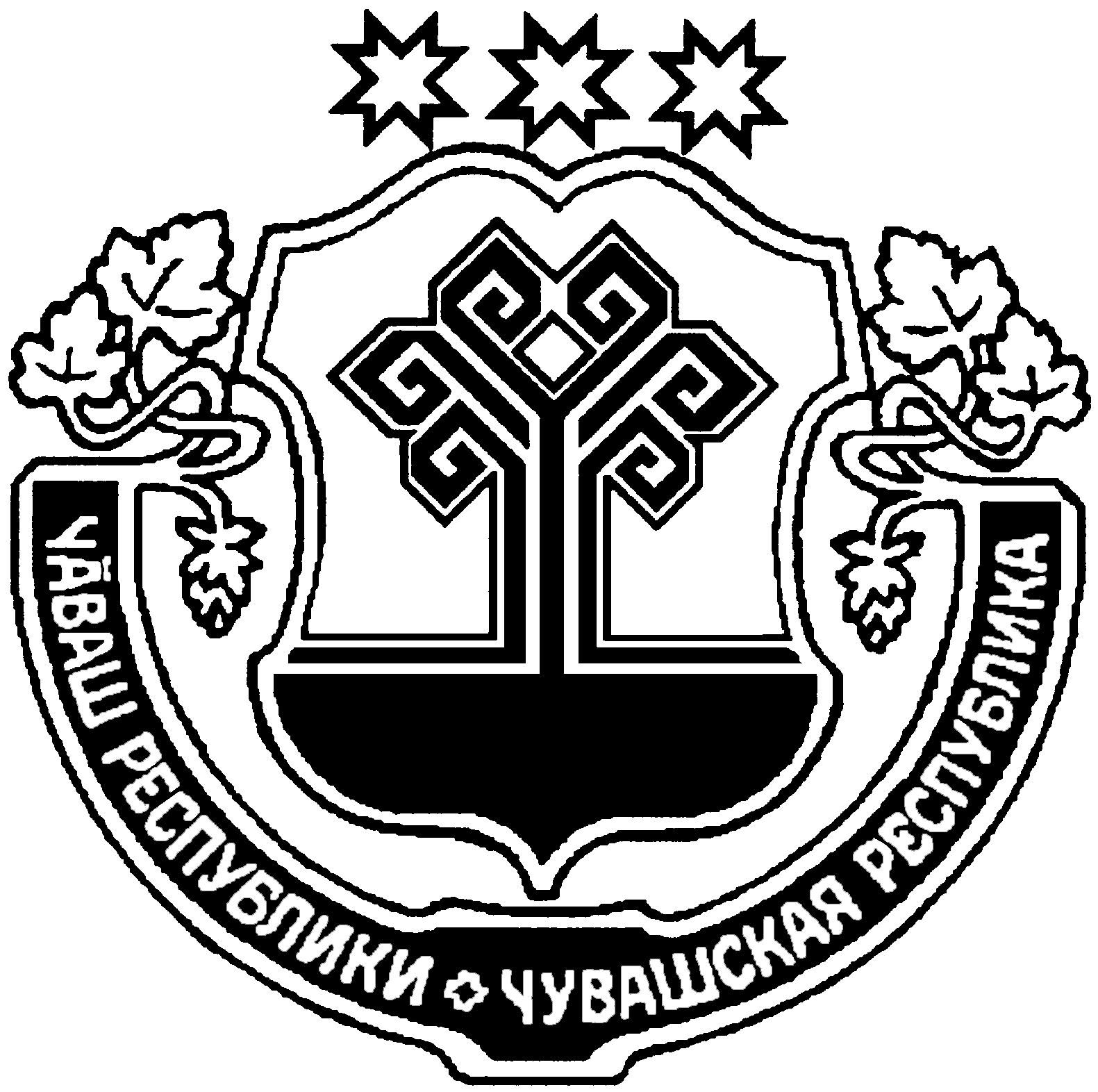 ЧУВАШСКАЯ РЕСПУБЛИКАЯДРИНСКИЙ РАЙОНЕТЕРНЕ РАЙОНАДМИНИСТРАЦИЙĚЙЫШАНУ             .03.2022   №Етерне хулиЯДРИНСКАЯ РАЙОННАЯАДМИНИСТРАЦИЯПОСТАНОВЛЕНИЕ             .03.2022   №город ЯдринО внесении изменений в муниципальную программу Ядринского района Чувашской Республики «Модернизация и развитие сферы жилищно-коммунального хозяйства» на 2019-2035 годыГлава Ядринской районной администрации Чувашской Республики               А.А.Семенов«Объемы финансирования программы с разбивкой по годам реализации-прогнозируемые объемы финансирования мероприятий подпрограммы в 2019 - 2035 годах составляют43 734,1 тыс. рублей, в том числе:в 2019 году – 6 902,6 тыс. рублей;в 2020 году – 7 964,4 тыс. рублей;в 2021 году – 12 138,7 тыс. рублей;в 2022 году – 16 293,4 тыс. рублей;в 2023 году –  217,5 тыс. рублей;в 2024 году — 217,5 тыс. рублей;в 2025 году — 0 тыс. рублей;в 2026 — 2030 годах — 0 тыс. рублей;в 2031 - 2035 годах — 0 тыс. рублей;из них средства:федерального бюджета – 0 тыс. рублей, в том числе:в 2019 году – 0 тыс. рублей;в 2020 году – 0 тыс. рублей;в 2021 году – 0 тыс. рублей;в 2022 году – 0 тыс. рублей;в 2023 году - 0 тыс. рублей;в 2024 году - 0 тыс. рублей;в 2025 году - 0 тыс. рублей;в 2026 - 2030 годах - 0 тыс. рублей;в 2031 - 2035 годах - 0 тыс. рублей;республиканского   бюджета   Чувашской   Республики  –   42 164,7тыс. рублей, в том числе:в 2019 году –6 800,6 тыс. рублей;в 2020 году –7 657,7 тыс. рублей;в 2021 году – 11 896,7 тыс. рублей;в 2022 году — 15 809,7 тыс. рублей;в 2023 году - 0 тыс. рублей;в 2024 году - 0 тыс. рублей;в 2025 году - 0 тыс. рублей;в 2026 - 2030 годах - 0 тыс. рублей;в 2031 - 2035 годах - 0 тыс. рублей;местных бюджетов – 1 569,4 тыс. рублей, в том числе:в 2019 году – 101,9 тыс. рублей;в 2020 году – 306,7 тыс. рублей;в 2021 году – 242,1 тыс. рублей;в 2022 году – 483,7  тыс. рублей;в 2023 году — 217,5 тыс. рублей;в 2024 году — 217,5 тыс. рублей;в 2025 году - 0 тыс. рублей;в 2026 - 2030 годах - 0 тыс. рублей;в 2031 - 2035 годах - 0 тыс. рублей;внебюджетных источников – 0 тыс. рублей, в том числе:в 2019 году – 0 тыс. рублей;в 2020 году - 0 тыс. рублей;в 2021 году - 0 тыс. рублей;в 2022 году - 0 тыс. рублей;в 2023 году - 0 тыс. рублей;в 2024 году - 0 тыс. рублей;в 2025 году - 0 тыс. рублей;в 2026 - 2030 годах - 0 тыс. рублей;в 2031 - 2035 годах - 0 тыс. рублей.»СтатусНаименование государственной программы Чувашской Республики, подпрограммы государственной программы Чувашской Республики (основного мероприятия)Ответственный исполнитель, соисполнитель, участникиКод бюджетной классификацииКод бюджетной классификацииРасходы по годам, тыс. рублейРасходы по годам, тыс. рублейРасходы по годам, тыс. рублейРасходы по годам, тыс. рублейРасходы по годам, тыс. рублейРасходы по годам, тыс. рублейРасходы по годам, тыс. рублейРасходы по годам, тыс. рублейРасходы по годам, тыс. рублейРасходы по годам, тыс. рублейСтатусНаименование государственной программы Чувашской Республики, подпрограммы государственной программы Чувашской Республики (основного мероприятия)Ответственный исполнитель, соисполнитель, участникиглавный распорядитель бюджетных средствцелевая статья расходовИсточники финансирования20192020202120222023202420252026-20302031-20352031-2035123456789101112131414Муниципальная  программа Ядринского района Чувашской РеспубликиМодернизация и развитие сферы жилищно-коммунального комплексаОтветственный исполнитель — отдел строительства, дорожного хозяйства и ЖКХ Ядринской районной администрации, соисполнитель -сельские поселения Ядринского района xxвсего6902,57964,412138,716293,4217,5217,50000Муниципальная  программа Ядринского района Чувашской РеспубликиМодернизация и развитие сферы жилищно-коммунального комплексаОтветственный исполнитель — отдел строительства, дорожного хозяйства и ЖКХ Ядринской районной администрации, соисполнитель -сельские поселения Ядринского района xxфедеральный бюджет0000000000Муниципальная  программа Ядринского района Чувашской РеспубликиМодернизация и развитие сферы жилищно-коммунального комплексаОтветственный исполнитель — отдел строительства, дорожного хозяйства и ЖКХ Ядринской районной администрации, соисполнитель -сельские поселения Ядринского района                                                                                                                                                                                                                                     хxреспубликанский бюджет Чувашской Республики6800,67657,711896,715809,7000000Муниципальная  программа Ядринского района Чувашской РеспубликиМодернизация и развитие сферы жилищно-коммунального комплексаОтветственный исполнитель — отдел строительства, дорожного хозяйства и ЖКХ Ядринской районной администрации, соисполнитель -сельские поселения Ядринского района xxместные бюджеты101,9306,7242,1483,7217,5217,50000Муниципальная  программа Ядринского района Чувашской РеспубликиМодернизация и развитие сферы жилищно-коммунального комплексаОтветственный исполнитель — отдел строительства, дорожного хозяйства и ЖКХ Ядринской районной администрации, соисполнитель -сельские поселения Ядринского района xxвнебюджетные источники0000000000ПодпрограммаМодернизация коммунальной инфраструктуры на территории Ядринского района Чувашской РеспубликиОтветственный исполнитель — отдел строительства, дорожного хозяйства и ЖКХ Ядринской районной администрации, соисполнитель -сельские поселения Ядринского района xxвсего6902,67964,4242,1483,7217,5217,50000ПодпрограммаМодернизация коммунальной инфраструктуры на территории Ядринского района Чувашской РеспубликиОтветственный исполнитель — отдел строительства, дорожного хозяйства и ЖКХ Ядринской районной администрации, соисполнитель -сельские поселения Ядринского района xxфедеральный бюджет0000000000ПодпрограммаМодернизация коммунальной инфраструктуры на территории Ядринского района Чувашской РеспубликиОтветственный исполнитель — отдел строительства, дорожного хозяйства и ЖКХ Ядринской районной администрации, соисполнитель -сельские поселения Ядринского района 903xреспубликанский бюджет Чувашской Республики6800,67657,700000000ПодпрограммаМодернизация коммунальной инфраструктуры на территории Ядринского района Чувашской РеспубликиОтветственный исполнитель — отдел строительства, дорожного хозяйства и ЖКХ Ядринской районной администрации, соисполнитель -сельские поселения Ядринского района xxместные бюджеты101,9306,7242,1483,7000000ПодпрограммаМодернизация коммунальной инфраструктуры на территории Ядринского района Чувашской РеспубликиОтветственный исполнитель — отдел строительства, дорожного хозяйства и ЖКХ Ядринской районной администрации, соисполнитель -сельские поселения Ядринского района xxвнебюджетные источники0000000000ПодпрограммаРазвитие систем коммунальной инфраструктур и объектов, используемых для очисти сточных водОтветственный исполнитель — отдел строительства, дорожного хозяйства и ЖКХ Ядринской районной администрации, соисполнитель -сельские поселения Ядринского района xxвсего0011896,715809,7000000ПодпрограммаРазвитие систем коммунальной инфраструктур и объектов, используемых для очисти сточных водОтветственный исполнитель — отдел строительства, дорожного хозяйства и ЖКХ Ядринской районной администрации, соисполнитель -сельские поселения Ядринского района xxфедеральный бюджет0000000000ПодпрограммаРазвитие систем коммунальной инфраструктур и объектов, используемых для очисти сточных водОтветственный исполнитель — отдел строительства, дорожного хозяйства и ЖКХ Ядринской районной администрации, соисполнитель -сельские поселения Ядринского района 992xреспубликанский бюджет Чувашской Республики0011896,715809,700000ПодпрограммаРазвитие систем коммунальной инфраструктур и объектов, используемых для очисти сточных водОтветственный исполнитель — отдел строительства, дорожного хозяйства и ЖКХ Ядринской районной администрации, соисполнитель -сельские поселения Ядринского района xxместные бюджеты0000000000ПодпрограммаРазвитие систем коммунальной инфраструктур и объектов, используемых для очисти сточных водОтветственный исполнитель — отдел строительства, дорожного хозяйства и ЖКХ Ядринской районной администрации, соисполнитель -сельские поселения Ядринского района xxвнебюджетные источники0000000000«Объемы финансирования подпрограммы с разбивкой по годам реализации программыобщий объем финансирования подпрограммы в 2019 - 2035 годах составляет 16 027,8 тыс. рублей, в том числе:в 2019 году – 6 902,6  тыс. рублей;в 2020 году – 7 964,4 тыс. рублей;в 2021 году –  242,1 тыс. рублей;в 2022 году – 483,7 тыс. рублей;в 2023году – 217,5 тыс. рублей;в 2024году – 217,5  тыс. рублей;в 2025 году –0 тыс. рублей;в 2026-2030 годы – 0 тыс. рублей;в 2031-2035 годы – 0 тыс. рублей;федерального бюджета – 0 тыс. рублей, в том числе:в 2019 году – 0 тыс. рублей;в 2020 году – 0 тыс. рублей;в 2021 году – 0 тыс. рублей;в 2022 году – 0 тыс. рублей;в 2023 году – 0 тыс. рублей;в 2024 году –  0 тыс. рублей;в 2025 году –  0 тыс. рублей;в 2026 - 2030 годах - 0 тыс. рублей;в 2031 - 2035 годах - 0 тыс. рублей;республиканского бюджета Чувашской Республики –    14 458,3 тыс. рублей, в том числе:в 2019 году – 6 800,6 тыс. рублей;в 2020 году – 7 657,7 тыс. рублей;в 2021 году – 0 тыс. рублей;в 2022 году – 0 тыс. рублей;в 2023году – 0 тыс. рублей;в 2024году – 0 тыс. рублей;в 2025 году – 0 тыс. рублей;в 2026-2030 годы –0 тыс. рублей;в 2031-2035 годы – 0 тыс. рублей;за счет средств местных бюджетов – 1 869,4 тыс. рублей в том числе:в 2019 году – 101,9 тыс. рублей;в 2020 году – 306,7 тыс. рублей;в 2021 году – 242,1 тыс. рублей;в 2022 году – 483,7 тыс. рублей;в 2023году – 217,5 тыс. рублей;в 2024году – 217,5 тыс. рублей;в 2025 году – 0 тыс. рублей;в 2026-2030 годы – 0 тыс. рублей;в 2031-2035 годы – 0 тыс. рублей;внебюджетных источников – 0 тыс. рублей, в том числе:в 2019 году – 0 тыс. рублей;в 2020 году - 0 тыс. рублей;в 2021 году - 0 тыс. рублей;в 2022 году - 0 тыс. рублей;в 2023 году - 0 тыс. рублей;в 2024 году - 0 тыс. рублей;в 2025 году - 0 тыс. рублей;в 2026 - 2030 годах - 0 тыс. рублей;в 2031 - 2035 годах - 0 тыс. рублей.Объемы бюджетных ассигнований уточняются ежегодно при формировании республиканского бюджета Чувашской Республики на очередной финансовый год и плановый период.»СтатусНаименование государственной программы Чувашской Республики, подпрограммы государственной программы Чувашской Республики (основного мероприятия)Задача подпрограмм государственной программы Чувашской Республики  Ответственный исполнитель, соисполнители, участникиКод бюджетной классификацииКод бюджетной классификацииРасходы по годам, тыс. рублейРасходы по годам, тыс. рублейРасходы по годам, тыс. рублейРасходы по годам, тыс. рублейРасходы по годам, тыс. рублейРасходы по годам, тыс. рублейРасходы по годам, тыс. рублейРасходы по годам, тыс. рублейРасходы по годам, тыс. рублейРасходы по годам, тыс. рублейСтатусНаименование государственной программы Чувашской Республики, подпрограммы государственной программы Чувашской Республики (основного мероприятия)Задача подпрограмм государственной программы Чувашской Республики  Ответственный исполнитель, соисполнители, участникиглавный распорядитель бюджетных средствцелевая статья расходовИсточники финансирования20192020202120222023202420252026-20302031-20352031-2035123456789101112131414ПодпрограммаМодернизация коммунальной инфраструктуры на территории Ядринского района Чувашской РеспубликиОтветственный исполнитель — отдел строительства, дорожного хозяйства и ЖКХ Ядринской районной администрации, соисполнитель -сельские поселения Ядринского районаxxвсего6902,67964,4242,1483,7217,5217,50000ПодпрограммаМодернизация коммунальной инфраструктуры на территории Ядринского района Чувашской РеспубликиОтветственный исполнитель — отдел строительства, дорожного хозяйства и ЖКХ Ядринской районной администрации, соисполнитель -сельские поселения Ядринского районаxxфедеральный бюджет0000000000ПодпрограммаМодернизация коммунальной инфраструктуры на территории Ядринского района Чувашской РеспубликиОтветственный исполнитель — отдел строительства, дорожного хозяйства и ЖКХ Ядринской районной администрации, соисполнитель -сельские поселения Ядринского района903xреспубликанский бюджет Чувашской Республики6800,67657,700000000ПодпрограммаМодернизация коммунальной инфраструктуры на территории Ядринского района Чувашской РеспубликиОтветственный исполнитель — отдел строительства, дорожного хозяйства и ЖКХ Ядринской районной администрации, соисполнитель -сельские поселения Ядринского районаxxместные бюджеты101,9306,7242,1483,7217,5217,50000ПодпрограммаМодернизация коммунальной инфраструктуры на территории Ядринского района Чувашской РеспубликиОтветственный исполнитель — отдел строительства, дорожного хозяйства и ЖКХ Ядринской районной администрации, соисполнитель -сельские поселения Ядринского районаxxвнебюджетные источники0000000000Основное мероприятие 1Обеспечение качества жилищно-коммунальных услугМодернизация коммунальной инфраструктуры для сокращения будущих расходов на текущий ремонт и экономии энергетических ресурсовОтветственный исполнитель — отдел строительства, дорожного хозяйства и ЖКХ Ядринской районной администрации, соисполнитель -сельские поселения Ядринского районаxxвсего6902,67964,4242,1483,7217,5217,50000Основное мероприятие 1Обеспечение качества жилищно-коммунальных услугМодернизация коммунальной инфраструктуры для сокращения будущих расходов на текущий ремонт и экономии энергетических ресурсовОтветственный исполнитель — отдел строительства, дорожного хозяйства и ЖКХ Ядринской районной администрации, соисполнитель -сельские поселения Ядринского районаxxфедеральный бюджет0000000000Основное мероприятие 1Обеспечение качества жилищно-коммунальных услугМодернизация коммунальной инфраструктуры для сокращения будущих расходов на текущий ремонт и экономии энергетических ресурсовОтветственный исполнитель — отдел строительства, дорожного хозяйства и ЖКХ Ядринской районной администрации, соисполнитель -сельские поселения Ядринского района903xреспубликанский бюджет Чувашской Республики6800,67657,700000000Основное мероприятие 1Обеспечение качества жилищно-коммунальных услугМодернизация коммунальной инфраструктуры для сокращения будущих расходов на текущий ремонт и экономии энергетических ресурсовОтветственный исполнитель — отдел строительства, дорожного хозяйства и ЖКХ Ядринской районной администрации, соисполнитель -сельские поселения Ядринского районаxxместные бюджеты101,9306,7242,1483,7217,5217,50000Основное мероприятие 1Обеспечение качества жилищно-коммунальных услугМодернизация коммунальной инфраструктуры для сокращения будущих расходов на текущий ремонт и экономии энергетических ресурсовОтветственный исполнитель — отдел строительства, дорожного хозяйства и ЖКХ Ядринской районной администрации, соисполнитель -сельские поселения Ядринского районаxxвнебюджетные источники0000000000«Объемы финансирования подпрограммы с разбивкой по годам реализации программыобщий объем финансирования подпрограммы в 2019 - 2035 годах составляет 27 706,4 тыс. рублей, в том числе:в 2019 году –  0 тыс. рублей;в 2020 году –  0 тыс. рублей;в 2021 году –  11 896,7 тыс. рублей;в 2022 году – 15 809,7 тыс. рублей;в 2023году – 0 тыс. рублей;в 2024году – 0 тыс. рублей;в 2025 году – 0 тыс. рублей;в 2026-2030 годы – 0 тыс. рублей;в 2031-2035 годы – 0 тыс. рублей;федерального бюджета – 0 тыс. рублей, в том числе:в 2019 году – 0 тыс. рублей;в 2020 году – 0 тыс. рублей;в 2021 году – 0 тыс. рублей;в 2022 году – 0 тыс. рублей;в 2023 году – 0 тыс. рублей;в 2024 году –  0 тыс. рублей;в 2025 году –  0 тыс. рублей;в 2026 - 2030 годах - 0 тыс. рублей;в 2031 - 2035 годах - 0 тыс. рублей;республиканского бюджета Чувашской Республики –    27 706,4 тыс. рублей, в том числе:в 2019 году –  0 тыс. рублей;в 2020 году –  0 тыс. рублей;в 2021 году –  11 896,7 тыс. рублей;в 2022 году – 15 809,7 тыс. рублей;в 2023году – 0 тыс. рублей;в 2024году – 0 тыс. рублей;в 2025 году – 0 тыс. рублей;в 2026-2030 годы – 0 тыс. рублей;в 2031-2035 годы – 0 тыс. рублей;за счет средств местных бюджетов – 0 тыс. рублей в том числе:в 2019 году – 0 тыс. рублей;в 2020 году – 0 тыс. рублей;в 2021 году – 0 тыс. рублей;в 2022 году – 0 тыс. рублей;в 2023году – 0 тыс. рублей;в 2024году – 0 тыс. рублей;в 2025 году – 0 тыс. рублей;в 2026-2030 годы – 0 тыс. рублей;в 2031-2035 годы – 0 тыс. рублей;внебюджетных источников – 0 тыс. рублей, в том числе:в 2019 году – 0 тыс. рублей;в 2020 году - 0 тыс. рублей;в 2021 году - 0 тыс. рублей;в 2022 году - 0 тыс. рублей;в 2023 году - 0 тыс. рублей;в 2024 году - 0 тыс. рублей;в 2025 году - 0 тыс. рублей;в 2026 - 2030 годах - 0 тыс. рублей;в 2031 - 2035 годах - 0 тыс. рублей.Объемы бюджетных ассигнований уточняются ежегодно при формировании республиканского бюджета Чувашской Республики на очередной финансовый год и плановый период.»СтатусНаименование государственной программы Чувашской Республики, подпрограммы государственной программы Чувашской Республики (основного мероприятия)Задача подпрограмм государственной программы Чувашской Республики  Ответственный исполнитель, соисполнители, участникиКод бюджетной классификацииКод бюджетной классификацииРасходы по годам, тыс. рублейРасходы по годам, тыс. рублейРасходы по годам, тыс. рублейРасходы по годам, тыс. рублейРасходы по годам, тыс. рублейРасходы по годам, тыс. рублейРасходы по годам, тыс. рублейРасходы по годам, тыс. рублейРасходы по годам, тыс. рублейРасходы по годам, тыс. рублейСтатусНаименование государственной программы Чувашской Республики, подпрограммы государственной программы Чувашской Республики (основного мероприятия)Задача подпрограмм государственной программы Чувашской Республики  Ответственный исполнитель, соисполнители, участникиглавный распорядитель бюджетных средствцелевая статья расходовИсточники финансирования20192020202120222023202420252026-20302031-20352031-2035123456789101112131414ПодпрограммаРазвитие систем коммунальной инфраструктуры и объектов, используемых для очистки сточных водОтветственный исполнитель — отдел строительства, дорожного хозяйства и ЖКХ Ядринской районной администрации, соисполнитель -сельские поселения Ядринского районаxxвсего0011896,715809,7000000ПодпрограммаРазвитие систем коммунальной инфраструктуры и объектов, используемых для очистки сточных водОтветственный исполнитель — отдел строительства, дорожного хозяйства и ЖКХ Ядринской районной администрации, соисполнитель -сельские поселения Ядринского районаxxфедеральный бюджет0000000000ПодпрограммаРазвитие систем коммунальной инфраструктуры и объектов, используемых для очистки сточных водОтветственный исполнитель — отдел строительства, дорожного хозяйства и ЖКХ Ядринской районной администрации, соисполнитель -сельские поселения Ядринского района992xреспубликанский бюджет Чувашской Республики0011896,715809,700000ПодпрограммаРазвитие систем коммунальной инфраструктуры и объектов, используемых для очистки сточных водОтветственный исполнитель — отдел строительства, дорожного хозяйства и ЖКХ Ядринской районной администрации, соисполнитель -сельские поселения Ядринского районаxxместные бюджеты0000000000ПодпрограммаРазвитие систем коммунальной инфраструктуры и объектов, используемых для очистки сточных водОтветственный исполнитель — отдел строительства, дорожного хозяйства и ЖКХ Ядринской районной администрации, соисполнитель -сельские поселения Ядринского районаxxвнебюджетные источники0000000000Основное мероприятие 1Обеспечение качества жилищно-коммунальных услугМодернизация коммунальной инфраструктуры для сокращения будущих расходов на текущий ремонт и экономии энергетических ресурсовОтветственный исполнитель — отдел строительства, дорожного хозяйства и ЖКХ Ядринской районной администрации, соисполнитель -сельские поселения Ядринского районаxxвсего0011896,715809,7000000Основное мероприятие 1Обеспечение качества жилищно-коммунальных услугМодернизация коммунальной инфраструктуры для сокращения будущих расходов на текущий ремонт и экономии энергетических ресурсовОтветственный исполнитель — отдел строительства, дорожного хозяйства и ЖКХ Ядринской районной администрации, соисполнитель -сельские поселения Ядринского районаxxфедеральный бюджет0000000000Основное мероприятие 1Обеспечение качества жилищно-коммунальных услугМодернизация коммунальной инфраструктуры для сокращения будущих расходов на текущий ремонт и экономии энергетических ресурсовОтветственный исполнитель — отдел строительства, дорожного хозяйства и ЖКХ Ядринской районной администрации, соисполнитель -сельские поселения Ядринского района992xреспубликанский бюджет Чувашской Республики0011896,715809,700000Основное мероприятие 1Обеспечение качества жилищно-коммунальных услугМодернизация коммунальной инфраструктуры для сокращения будущих расходов на текущий ремонт и экономии энергетических ресурсовОтветственный исполнитель — отдел строительства, дорожного хозяйства и ЖКХ Ядринской районной администрации, соисполнитель -сельские поселения Ядринского районаxxместные бюджеты0000000000Основное мероприятие 1Обеспечение качества жилищно-коммунальных услугМодернизация коммунальной инфраструктуры для сокращения будущих расходов на текущий ремонт и экономии энергетических ресурсовОтветственный исполнитель — отдел строительства, дорожного хозяйства и ЖКХ Ядринской районной администрации, соисполнитель -сельские поселения Ядринского районаxxвнебюджетные источники0000000000